Паломнический турк Святой Матроне Московской26 августа 2022 г.Программа тура:Стоимость тура:Взрослый = 90,00 рублейТуристическая компания «Вит-Орбис» оставляет за собой право, в случае причин непреодолимого характера,  вносить некоторые изменения в программу тура без уменьшения общего объема и качества услуг. Туристическое агентство не несет ответственности за задержки на границах и пробки на дорогах.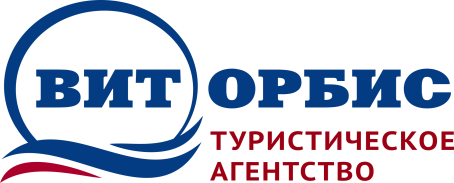 Республика Беларусь 210009г. Витебск, пр-т Фрунзе, 38 / ул. Чапаева 4Тел./факс: +375 (212) 265-500МТС: +375 (29) 5-110-100   www.vitorbis.com     e-mail: vitorbis@mail.ru                                                           1 день 22:00 - отправление из Витебска. Транзит по территории РФ, РБ.2 день 06:00-11:00 - прибытие в Москву. Посещение Покровского Ставропигального женского монастыря (ул. Таганская), где Вы сможете поклониться мощам Матушки Матроны и её иконе:«Все, все приходите ко мне и рассказывайте, как живо о своих скорбях. я буду вас видеть, слышать, и помогать вам» — так незадолго до своей смерти сказала пресвятая Матрона.Желательно для посещения заранее приобрести Живые цветы (можно заранее их взять с собой из Витебска) и только НЕЧЕТНОЕ количество: на входе в храм матушки собирают цветы для необходимого освящения их на мощах святой Матроны, после чего обрезают бутоны, которые на выходе Вы можете себе взять. Лепестки этих цветов обладают большой силой исцеления и физического и морального, хорошо их добавлять понемногу в чай, в них хорошо купать детей.После у Вас есть возможность осмотреть святыни монастыря и набрать  св. водицы, для чего желательно взять с собой из дому необходимые ёмкости для воды.Также Вы можете там же просто попить чай с монастырской трапезой за дополнительную плату (около 300 рос. руб.) или же с монастырской выпечкой (около 100 рос. руб.).11:00-14:00 - Посещение Красной площади. Свободное время.15:00-18:00 - Посещение торговых центров «IKEA», «АШАН», «МЕГА». Отъезд в Витебск. Прибытие в Витебск рано утром.В стоимость тура входит:- проезд на автобусе туркласса;- сопровождение группы по территории РБ и РФ.